 Vojenská zdravotní pojišťovna České republiky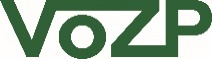 Sídlem Drahobejlova  1404/4, 190 00 Praha 9zapsaná v obchodním rejstříku vedeném Městským soudem v Praze, oddíl A, vložka 7564ŽÁDOST POJIŠTĚNCEo náhradu nákladů vynaložených na zdravotní služby poskytnuté v zahraničíJméno a příjmení:________________________________________________________________Datum narození:___________________ Číslo pojištěnce (rodné číslo): _____________________Trvalé bydliště (příp. adresa pro doručování):_____________________________________________________________________________________________________________E-mail: ________________________________Tel.:_____________________ datová schránka :  ano / ne      ID datové schránky:  ______________Jméno a příjmení zákonného zástupce:_______________________________________________telefon:___________________e-mail:___________________ datová schránka.______________adresa pro doručování: ___________________________________________________________Žádám, aby mi byly nahrazeny náklady, které jsem vynaložil(a) na níže uvedené zdravotní služby poskytnuté v zahraničí  od ______________ do _____________(zaškrtněte jednu z možností):Zdravotní služby, které jsem v důsledku onemocnění nebo úrazu vyhledal během přechodného pobytu v …………………………………………………………(uveďte stát).Plánované zdravotní služby, za jejichž poskytnutím jsem cíleně vycestoval do ……………………………………………………………(uveďte stát). Stručný popis události (důvod ošetření) ...................................................................................................................................................................................................................................................................................................................................................................................................................................................................................V průběhu léčby jsem předložil(a) český Evropský průkaz zdravotního pojištění:          ANO/NEPožaduji, aby výše náhrady byla určena následovně (zaškrtněte prosím jednu z možností):Upozornění: Pokud se jednalo o cílené vycestování za účelem čerpání zdravotních služeb, bude výše náhrady stanovena výhradně dle tarifů uplatňovaných v českém systému veřejného zdravotního pojištěni – viz. strana 2Výši náhrady požaduji posoudit přednostně podle nařízení EP a Rady (ES) č.883/2004 nebo mezistátní smlouvy o sociálním zabezpečení a určit ji dle tarifů státu léčení. V případě, že by podle tarifů státu léčení nenáležela žádná náhrada, žádám, aby byla výše náhrady posouzena a určena v souladu s § 14 odst. 2 - 4 a § 14a zákona č. 48/1997 Sb., o veřejném zdravotním pojištění, dle tarifů uplatňovaných v českém systému veřejného zdravotního pojištění.Výši náhrady požaduji posoudit a určit výhradně v souladu s § 14 odst. 2 - 4 a §14a zákona č.  48/1997 Sb., o veřejném zdravotním pojištění dle tarifů uplatňovaných v českém systému veřejného zdravotního pojištění.Počet předložených dokladů: ……………Dále žádám, aby mi byla vypočtená náhrada nákladů převedena následujícím způsobem (zaškrtněte prosím jednu z možností): 4Na můj vlastní bankovní účet číslo (uveďte):Poštovní poukázkou (možno jen v rámci ČR)V ______________________ dne ___________________________________________________                             		  				                  podpis K žádosti je nutné přiložit následující dokumenty:Originál účetního nebo jiného dokladu, ze kterého vyplývá provedení platby poskytovateli zdravotních služeb Lékařskou zprávu nebo jiný doklad vystavený poskytovatelem, z něhož je patrné, jaké konkrétní zdravotní služby byly poskytnuty____________________________________________PLNÁ MOC Tímto uděluji    __________________________________, datum narození: __________________bytem / se sídlem v ________________________________________________________________plnou moc k podání této žádosti a zastupování mé osoby v řízení o žádosti o náhradu nákladů vynaložených na zdravotní služby poskytnuté v zahraničí. Beru na vědomí, že zmocněnec není oprávněn za zmocnitele přijmout náhradu nákladů.V ________________ dne __________________             _________________________________                             		  					       Podpis Plnou moc přijímám.V ________________ dne __________________                           _________________________Upozornění: Posouzení a určení tarifů státu léčení může trvat delší dobu, někdy i několik měsíců. Zvolení této možnosti připadá v úvahu pouze pro zdravotní služby poskytnuté ve státech EU, Norsku, Lichtenštejnsku, Islandu, Švýcarsku, Albánii, Srbsku, Černé Hoře, Turecku, Severní Makedonii a Tunisku.Upozornění: Výše náhrady dle tarifů uplatňovaných v českém systému veřejného zdravotního pojištění může být v některých případech výrazně nižší než Vámi skutečně vynaložené náklady.